７　・また、はをするより３０までににをするがあります。がないは（３０－までの）の（１あたりのの）をうがあります。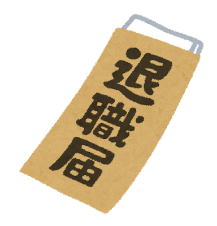 ◆のめのない（など）におけるのはなく、いつでもをすることができます。のをしたから2てば、めることができます。（ｐ９）などに「の１かまでにしること」などのまりがあるでも、２てばめられるのがですが、に（いなく）したいは、のルールにってめるのがましいでしょう。◆のめのある（など）における　　、のではできません。　ただし、「やむをない（なやケガなど）」があるはめることができるがあります。　　したのでにめ、にをえると（など）がじるもあります。とよくしい、にしましょう。Dさんの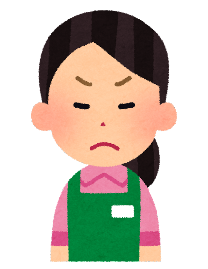 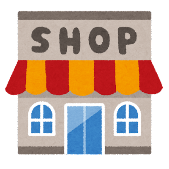 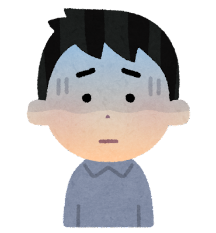 Eさんの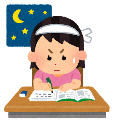 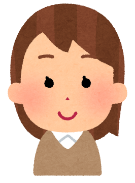 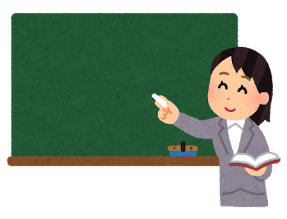 